To my loving father,Whenever I think of the people in life who mean the most to me, you always top the list. A silent, supporting figure is what you have always been. You never expressed your affection through words, but always conveyed them through your actions.I know how hard you worked to make ends meet and to make sure your children got to do what they wanted to. Working overtime to make our dreams come true, even if it meant you had to exhaust yourself. I would feel frustrated when you would cancel our vacations as a child, or not buy me what I wanted, but I get it now.You did the best you could for your family, and I cannot thank you enough for that. You were always there for me when I needed it, be it financially, or emotionally. You are my rock, the one I can always depend on, the one who will never let me down. You were always there to comfort me and guide me through hard times. I never realized how much easier things were because you were there for me. All the words in this world would get exhausted and I would still not be able to describe my love for you.Thank you for all that you have done for me.Your loving daughterMaya (your name)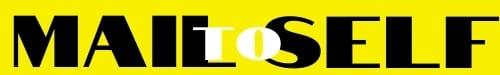 